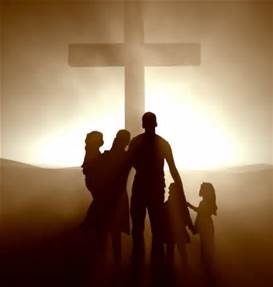 Families of FaithSt. James and Patrick ParishRegistration FormFamily Name: ____________________        Email address: ___________________Street Address: _____________________________________________________City: ________________        Zip Code: ______________Home Phone: _____________          Cell Phone: ______________Preferred method of contact:   text       email   Preferred Family sessions:   Wednesday night           Sunday morningPlease list the full name of those attending.  At least one adult must attend from each household:Name of Parent/guardian: ________________________________________Name of Parent/guardian:_________________________________________	Child/ren live with ______both parents    ______ father only  _____ mother onlyName of child: ______________________ date of birth________  grade____ Baptismal Church (City and State)__________________   Baptismal date_______________Name of child: ______________________ date of birth________  grade____ Baptismal Church (City and State)__________________   Baptismal date_______________Name of child: ______________________ date of birth________  grade____ Baptismal Church (City and State)__________________   Baptismal date_______________Name of child: ______________________ date of birth________  grade____ Baptismal Church (City and State)__________________   Baptismal date_______________Are there any special needs we should be aware of?  ______________________________________________________Please visit www.ssjpparish.com for the Families of Faith 2019-20 calendar.  As requested by parents, there will be a second monthly session held on Wednesday evenings for age group classes.  We are in need of Catechists and Aides for all classes.  Catechist for Grades Pre – K - 6   ______________________  Preferred grade level _____Aide for Grades Pre – K – 6  __________________________  Preferred grade level _____Facilitator for Adult Discussions _______________________Aide for Adult sessions _____________________Activity helper ______________________We are asking that each family bring a meal for one of the family sessions throughout the year. (Table service is provided by the parish.)Two families may work together for providing the meal. Please indicate which month you will be able to help______________________________*Please note, there will not be snacks for the extra children’s sessions.Please return your form and payment (cash or check) at registration, email to office@ssjpparish.com, drop in the collection at Mass (marked Families of Faith), or mail to Families of Faith Registration at: Ss. James and Patrick Parish 407 E. Eldorado St. Decatur, IL  62523217 429-5363office@ssjpparish.com Fee Schedule for Families of FaithThere is no cost for attending adultsCost for Children: $25 per familyBook fee:  $15 per child 